Confidentiality:Getting parental permission to attend the IEP meeting was included in IDEA 2004 specifically to address issues related to the confidentiality of information.  A public agency should be required to obtain parental consent before inviting representatives from other participating agencies to attend an IEP Team meeting.  The representatives of these agencies should not have access to all the student’s records unless the parent gives consent for such a disclosure. Participating agency Failure to meet transition objectives:If a participating agency, other than the public agency, fails to provide the transition services described in the IEP, the school district must reconvene the IEP Team to identify alternative strategies to meet the transition objectives for the student set out in the IEP.  This does not mean that the school district must provide the identical services written on the IEP; it means the IEP Team must reconvene to identify alternative strategies to meet the transition objectives.Examples of Participating Agencies Who Might Provide or Pay for Transition Services 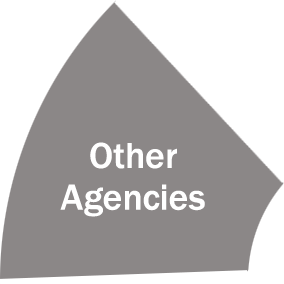 Other Agencies Participation in the IEP ProcessDivision of Vocational Rehabilitation“Brokerage” RepresentativesCounty Mental Health ServicesCareer Centers/Job CentersWorkforce Development Boards-Youth Councils ServicesCommunity College SystemUniversity/College System Worker/Social WorkersSocial Security Administration Legal AidSchool to Work ProgramsWorkforce Investment Act (WIA) RepresentativesIndependent Living Centers